To ensure the safety and well-being of all children at Emirates National School, in order to prevent the spread of infection diseases, we request your full cooperation for the following matters. Children with infectious or contagious diseases will not be permitted to attend school for certain periods recommended by their doctor and a medical certificate must be presented on the student‘s first day back.The following are some health problems for which we recommend to keep/send the students home and visit a doctor.Common cases like:FeverVomitingDiarrheaFluPersistent coughUndiagnosed rash on the bodyContagious diseases like:Chicken poxMeaslesMumpsScarlet FeverConjunctivitisHead liceAny student with live lice found must be sent home. The child will be allowed to return to school after once medicated treatment has been given. When the child returns to school, the School Nurse has to check the head before sending to the classroom, and no live lice found, the child can stay in school.4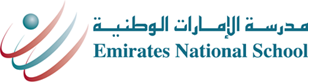 STUDENT HEALTH FORMTo ensure the safety and well-being of all children at Emirates National School we request your full cooperation and please complete this form.Does your child have any of the following? If yes please give details such as diagnosis and current treatment. For allergies, specify allergies and note severity of the allergies.Please describe any past or present Medical ProblemsIs your child on any regular medication? If so please give details:Name of Doctor, Hospital /Clinic which cares for your child: ___________________________________________________________________________Address: ________________________________________      Tel No.__________________CONSENT FOR EMERGENCY CASESIn case of an emergency at school I recommend my son / daughter to take;_________________________________________________________________________Recommended Hospital;     ___________________________________________________* Kindly send a copy of your child’s vaccination card and valid insurance card.CONSENT TO ADMINISTER NON –PRESCRIBED MEDICINESI request that my child be given the appropriate non –prescribed medicine in the following cases:Administration of Adol / Calpol / Panadol to control fever, headache and pain.Administration of Ventolin Nebulization to control acute Asthmatic attack.Other, please specify:___________________________________________* Please note, the School Nurse will not give any medication unless this form is completed and signed.I agree to hold the school and its employees harmless from any and all liability for the results of taking the medication or the manner in which the medication is given.I give my consent for authorities to take appropriate action for the safety and welfare of my child.Parent/Guardian: ___________________________________________________________Signature: _________________________________________________________________Date: ____________________________________2CONSENT TO ADMINISTER PRESCRIBED MEDICINES(Please make a copy of this in case you need to send your child to school with medicine.)Student Name: _______________________________________________________________Grade / Section: ______________________________________________________________Date of Birth: ________________________________________________________________                        Nationality: __________________________________________________________________I request that my child be given the appropriate prescribed medicine in the following cases:Name of Medicine: ___________________________________________________________Dose of Medicine: ____________________________________________________________               Time of dose: ________________________________________________________________Start Date: ___________________________________________________________________	                 Finish Date: __________________________________________________________________This medication has been prescribed for my child by:Name of Doctor: ______________________________________________________________        Diagnosis: ___________________________________________________________________Name of Hospital / Clinic: _______________________________________________________Contact Number: _____________________________________________________________I have confirmed that it is necessary to give this medication during the school day.*Please provide a copy of the original prescription.The medication must be in the original container indicating the contents, dosage, expiry dateand child’s full name.Name of Parent: ______________________________________________________________Signature: ___________________________________________________________________Date: _______________________________________________________________________                                                  Contact Number: _____________________________________________________________3Student Name:         DOB:Gender: Male/FemaleGrade/Section:Nationality:Contact NumberFather:Mother:Home:Emergency Contact NumberStudent’s Health historyHealth ProblemsHealth ProblemsYesNoDetailsDetailsDetails1AllergiesFoodMedicinesOthers1Allergies2G6PD3Asthma4Seizure disorder / Epilepsy5Diabetes6Epistaxis (Nose Bleeding)7Other Health Problems Name of MedicineDosage Time